Додаток 1 до Програми «Шкільний автобус» на 2021-2025 роки (із змінами)ПАСПОРТАвтобусного маршруту  № 1(програма «Шкільний автобус»)Степанівка - Садове – Дягова - Степанівка (найменування маршруту)2. Схема автобусного маршруту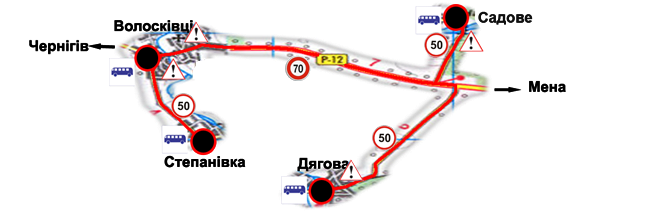 Кількість автобусів- одинМарка – Богдан А30172 державний номерний знак  - СВ 5668 ЕВ3. Характеристика маршруту4. Розклад руху автобусів:5. Зміни в маршруті6. Висновок за результатами пробного виїзду по маршруту:Середньодобовий пробіг 92 (дев’яносто два) км.Дорожні умови відповідають безпечному перевезеннюВитрати пального: 15,2л ДП.Комісія в складіДодаток 1 до Програми «Шкільний автобус» на 2021-2025 роки (із змінами)ПАСПОРТАвтобусного маршруту  № 2(програма «Шкільний автобус»)Мена – Ліски –Осьмаки - Бірківка– Ушня -   Ліски - Майське - Ліски - Мена(найменування маршруту)2. Схема автобусного маршруту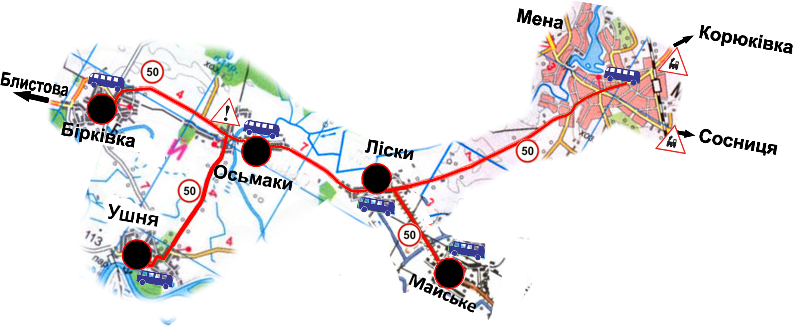 Кількість автобусів - (один)  марка – ЗАЗ А08А  державний номерний знак СВ 2651 ЕІ3. Характеристика маршруту4. Розклад руху автобусів:5. Зміни в маршруті6. Висновок за результатами пробного виїзду по маршруту:Середньодобовий пробіг -  136 (сто тридцять шість) км.Дорожні умови відповідають безпечному перевезеннюВитрати пального: 24,5л. ДП.Комісія в складіДодаток 1 до Програми «Шкільний автобус» на 2021-2025 роки (із змінами)ПАСПОРТ Автобусного маршруту № 3(програма «Шкільний автобус»)__Мена – Феськівка - Мена__ (найменування маршруту)2. Схема автобусного маршруту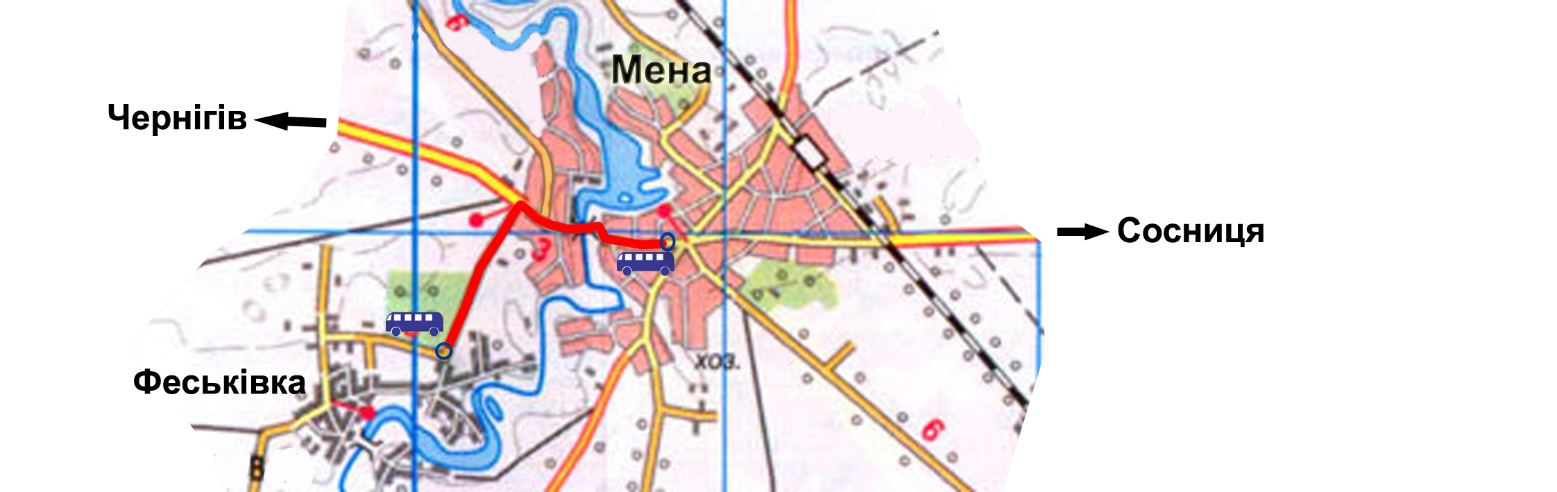 Кількість автобусів – одинМарка - Еталон А 081 16Ш, державний номерний знак - СВ 4651 СХ3. Характеристика маршруту4. Розклад руху автобусів:5. Зміни в маршруті6. Висновок за результатами пробного виїзду по маршрутуСередньодобовий пробіг 36 (тридцять шість) км.Дорожні умови відповідають безпечному перевезеннюВитрати пального: 6,5 л. ДП.Комісія в складіДодаток 1 до Програми «Шкільний автобус» на 2021-2025 роки (із змінами)ПАСПОРТАвтобусного маршруту  № 4(програма «Шкільний автобус»)Степанівка ––Блистова –Семенівка - Удівка - Дмитрівка––Стольне - Степанівка_ (найменування маршруту)2. Схема автобусного маршруту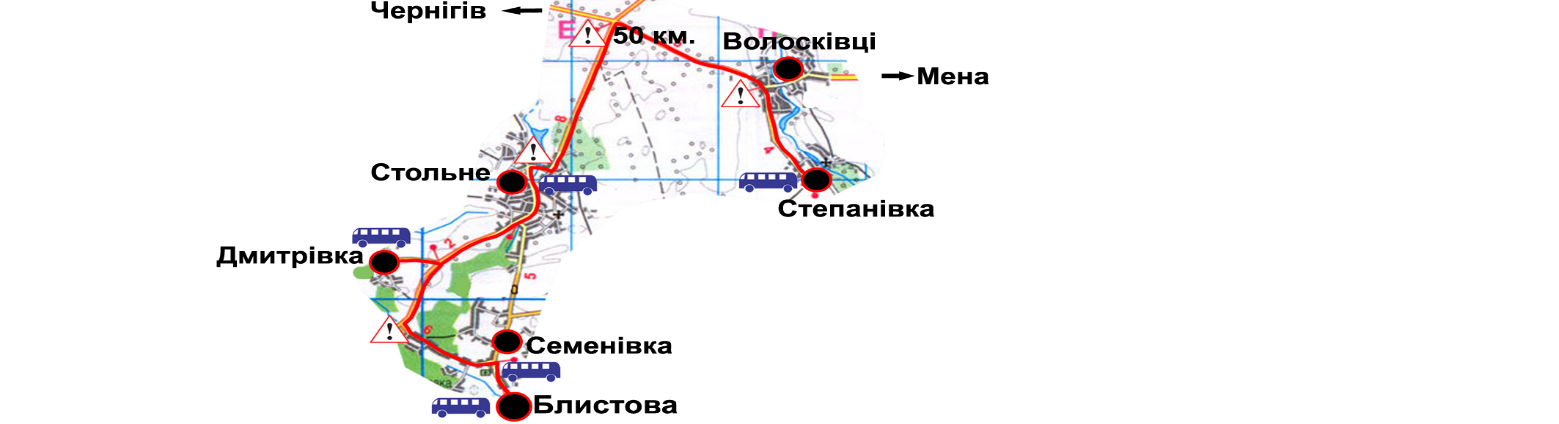 Кількість автобусів один Марка –Богдан А092 державний номерний знак – СВ 6254 СХ3. Характеристика маршруту4. Розклад руху автобусів:5. Зміни в маршруті6. Висновок за результатами пробного виїзду по маршрутуСередньодобовий пробіг 154 (сто п’ятдесят чотири) км.Дорожні умови відповідають безпечному перевезеннюВитрати пального: 25,4 л. ДП.Комісія у складі:Додаток 1 до Програми «Шкільний автобус» на 2021-2025 роки (із змінами)ПАСПОРТАвтобусного маршруту № 5(програма «Шкільний автобус»)_____Степанівка – Городище - Синявка – Городище - Синявка - Степанівка___ (найменування маршруту)2. Схема автобусного маршруту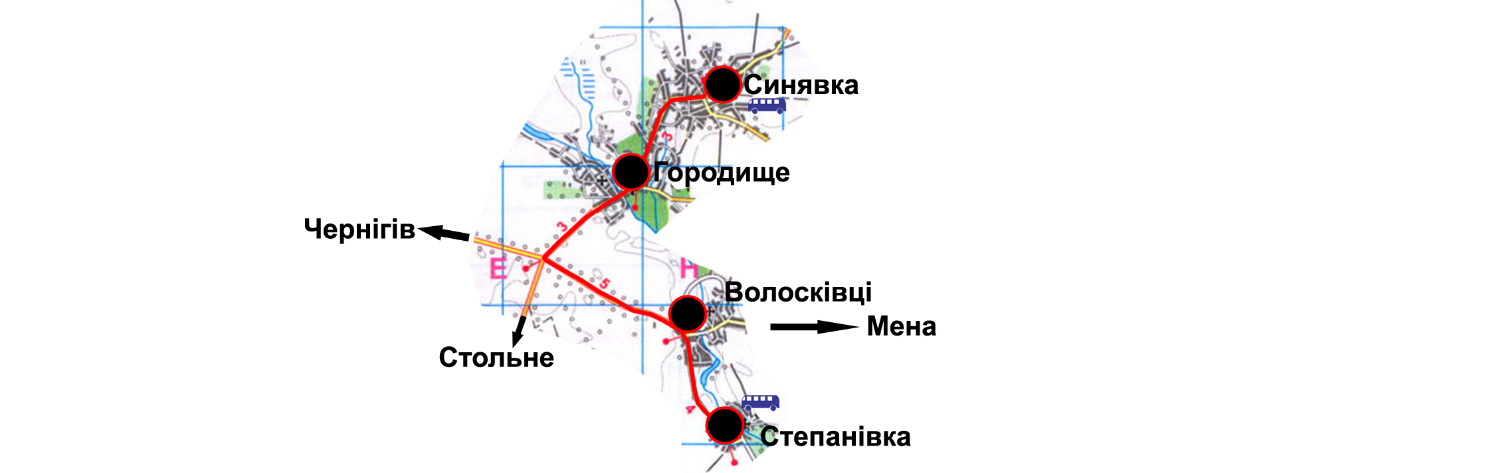 Кількість автобусів – одинМарка – Еталон А08111ш, державний номерний знак - СВ 6213 СХ3. Характеристика маршруту4. Розклад руху автобусів:5. Зміни в маршруті6. Висновок за результатами пробного виїзду по маршрутуСередньодобовий пробіг – 74 (сімдесят чотири) км.Дорожні умови відповідають безпечному перевезеннюВитрати пального: 12,2л. ДП.Комісія у складі:Додаток 1 до Програми «Шкільний автобус» на 2021-2025 роки (із змінами)ПАСПОРТАвтобусного маршруту № 6(програма «Шкільний автобус»)_____Степанівка – Городище - Синявка – Городище -  Стольне___ (найменування маршруту)2. Схема автобусного маршруту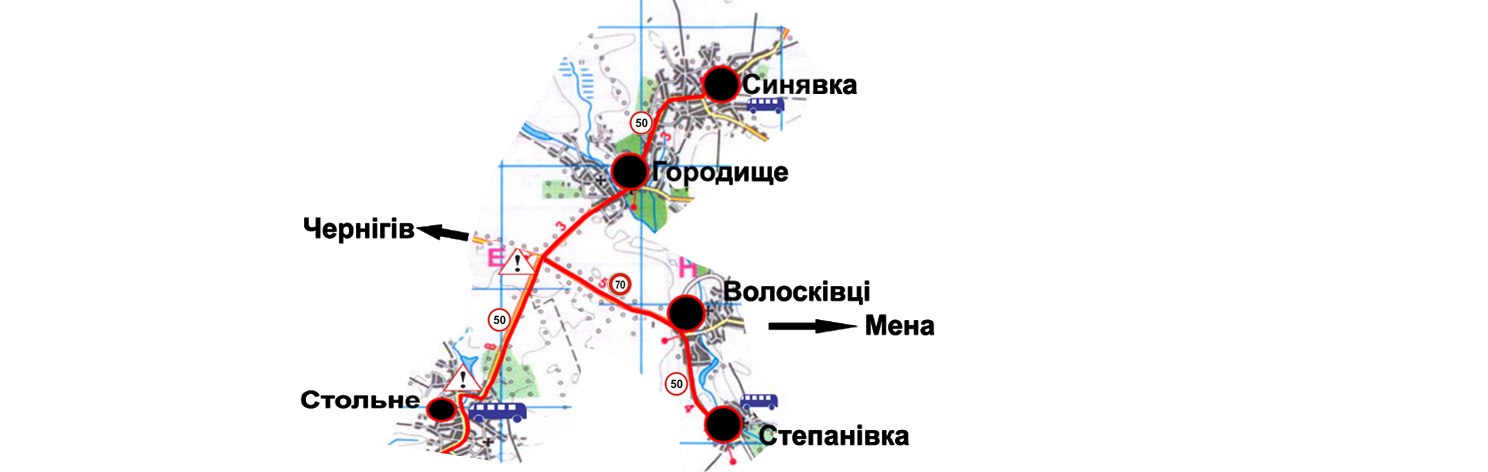 Кількість автобусів – одинМарка – Еталон А08111ш, державний номерний знак - СВ 6251 СХ3. Характеристика маршруту4. Розклад руху автобусів:5. Зміни в маршруті6. Висновок за результатами пробного виїзду по маршрутуСередньодобовий пробіг – 80 (вісімдесят) км.Дорожні умови відповідають безпечному перевезеннюВитрати пального: 13,2л. ДП.Комісія у складі:Додаток 1 до Програми «Шкільний автобус» на 2021-2025 роки (із змінами)ПАСПОРТАвтобусного маршруту  № 7(програма «Шкільний автобус»)_____Мена –Загорівка– Куковичі- Мена (Шевченка)___ (найменування маршруту)2. Схема автобусного маршруту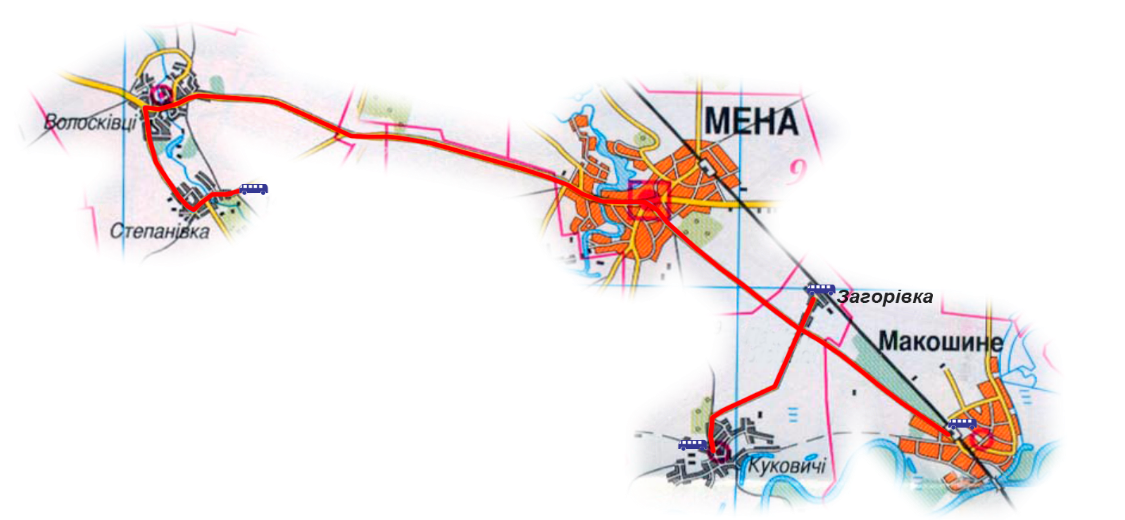 Кількість автобусів – одинМарка – ЕТАЛОН А081-11Ш державний номерний знак – СВ6213СХ3. Характеристика маршруту4. Розклад руху автобусів:5. Зміни в маршруті6. Висновок за результатами пробного виїзду по маршрутуСередньодобовий пробіг – 56 (п’ятдесят шість) км.Дорожні умови відповідають безпечному перевезеннюВитрати пального: 9,2 л. ДПКомісія в складіДодаток 1 до Програми «Шкільний автобус» на 2021-2025 роки (із змінами)ПАСПОРТАвтобусного маршруту  № 8(програма «Шкільний автобус»)_____Мена –Загорівка– Куковичі- Мена_(гімназія)__ (найменування маршруту)2. Схема автобусного маршрутуКількість автобусів – одинМарка – KRASZ державний номерний знак – СВ6202СХ3. Характеристика маршруту4. Розклад руху автобусів:5. Зміни в маршруті6. Висновок за результатами пробного виїзду по маршрутуСередньодобовий пробіг – 60 (шістдесят) км.Дорожні умови відповідають безпечному перевезеннюВитрати пального: 10,8 л. ДПКомісія в складіДодаток 1 до Програми «Шкільний автобус» на 2021-2025 роки (із змінами)ПАСПОРТ Автобусного маршруту № 9(програма «Шкільний автобус»)__Мена – Данилівка – Н.Життя - Мена__ (найменування маршруту)2. Схема автобусного маршруту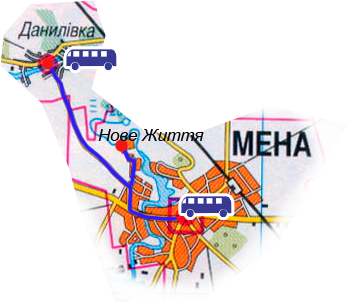 Кількість автобусів - одинМарка – I-VAN A07   державний номерний знак -  СВ 6215 CX3. Характеристика маршруту4. Розклад руху автобусів:5. Зміни в маршруті6. Висновок за результатами пробного виїзду по маршрутуСередньодобовий пробіг – 36 (тридцять шість) км.Дорожні умови відповідають  безпечному перевезеннюВитрати пального: 6 л. ДП.Комісія в складіДодаток 1 до Програми «Шкільний автобус» на 2021-2025 роки (із змінами)ПАСПОРТАвтобусного маршруту  № 10(програма «Шкільний автобус»)_____Мена – Слобідка - Покровське - Мена__ (найменування маршруту)2. Схема автобусного маршруту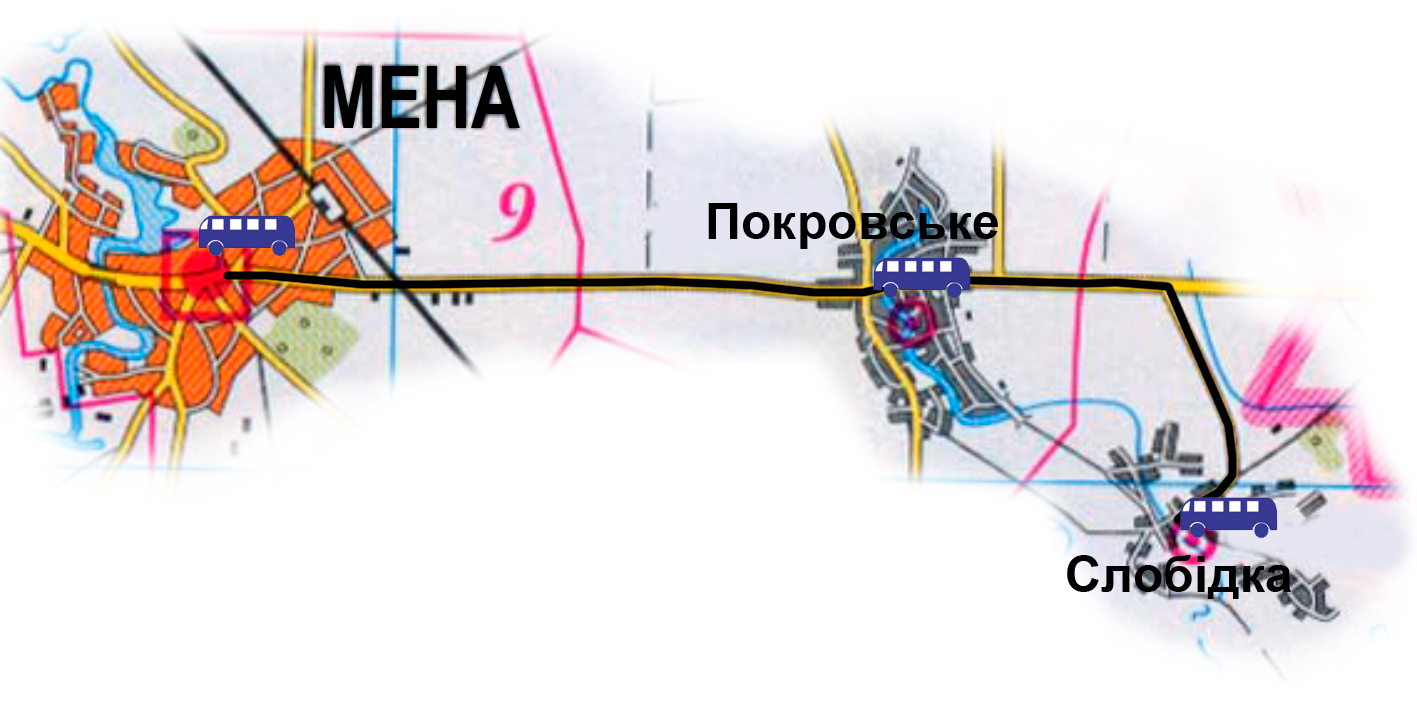 Кількість автобусів - один, Марка – БАЗ А079.13 державний номерний знак – СВ6214СХ 3. Характеристика маршруту4. Розклад руху автобусів:5. Зміни в маршруті6. Висновок за результатами пробного виїзду по маршрутуСередньодобовий пробіг – 68 (шістдесят вісім) км.Дорожні умови відповідають безпечному перевезеннюВитрати пального: 11.2 л. ДП.Комісія в складіДодаток 1 до Програми «Шкільний автобус» на 2021-2025 роки (із змінами)ПАСПОРТ Автобусного маршруту № 11(програма «Шкільний автобус»)__Мена – вул. Лермонтова - Мена__ (найменування маршруту)Місто (смт, село) _____с. Степанівка_____2. Схема автобусного маршруту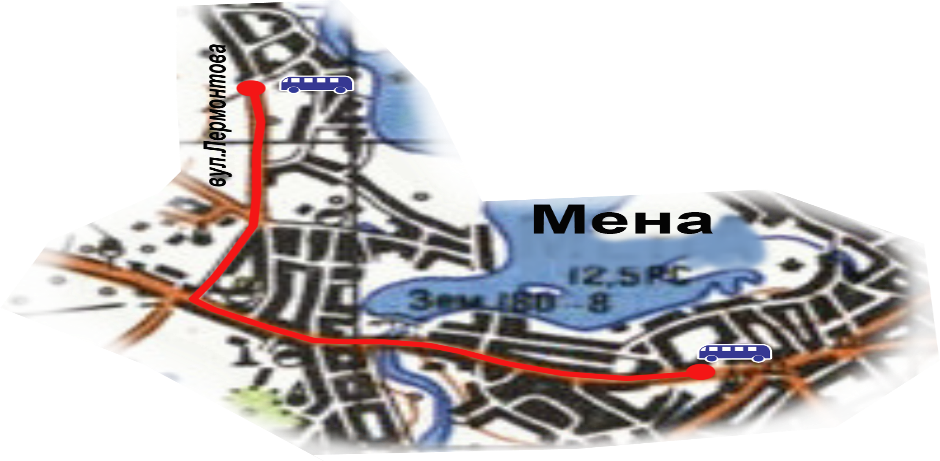 Кількість автобусів – дваМарка – Mercedes-Benz    державний номерний знак - СВ 5880 ЕК  - I-VAN A07   державний номерний знак -  СВ 6215 CX3. Характеристика маршруту4. Розклад руху автобусів:5. Зміни в маршруті6. Висновок за результатами пробного виїзду по маршрутуСередньодобовий пробіг – 30 (тридцять) км.Дорожні умови відповідають безпечному перевезеннюВитрати пального: 9 л. ДП.Комісія в складіДодаток 1 до Програми «Шкільний автобус» на 2021-2025 роки (із змінами)ПАСПОРТ Автобусного маршруту № 12(програма «Шкільний автобус»)__Степанівка – Волосківці - Степанівка__ (найменування маршруту)2. Схема автобусного маршруту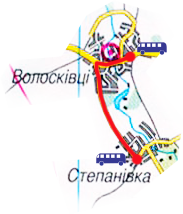 Кількість автобусів – одинМарка – Богдан А092, державний номерний знак  СВ6253СХ3. Характеристика маршруту4. Розклад руху автобусів:5. Зміни в маршруті6. Висновок за результатами пробного виїзду по маршрутуСередньодобовий пробіг – 24 (двадцять чотири) км.Дорожні умови відповідають безпечному перевезеннюВитрати пального: 4 л. ДПКомісія в складіДодаток 1 до Програми «Шкільний автобус» на 2021-2025 роки (із змінами)ПАСПОРТАвтобусного маршруту  № 13(програма «Шкільний автобус»)Мена – Величківка – Мена (гімназія) (найменування маршруту)2. Схема автобусного маршруту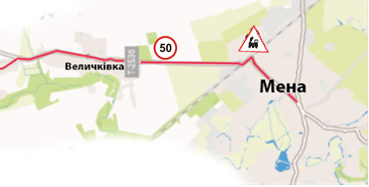 Кількість автобусів – один Марка – KRASZ державний номерний знак – СВ6202СХ3. Характеристика маршруту4. Розклад руху автобусів:5. Зміни в маршруті6. Висновок за результатами пробного виїзду по маршрутуСередньодобовий пробіг 24 (двадцять чотири) кмДорожні умови відповідають безпечному перевезеннюВитрати пального: 4,3 л. ДП.Комісія в складіДодаток 1 до Програми «Шкільний автобус» на 2021-2025 роки (із змінами)ПАСПОРТАвтобусного маршруту  № 14(програма «Шкільний автобус»)Мена – Величківка – Мена (Шевченка) (найменування маршруту)2. Схема автобусного маршрутуКількість автобусів – один Марка – Еталон А081-11Ш державний номерний знак – СВ6213СХ3. Характеристика маршруту4. Розклад руху автобусів:5. Зміни в маршруті6. Висновок за результатами пробного виїзду по маршрутуСередньодобовий пробіг 28 (двадцять вісім) кмДорожні умови відповідають безпечному перевезеннюВитрати пального: 4,6 л. ДП.Комісія в складіДодаток 1 до Програми «Шкільний автобус» на 2021-2025 роки (із змінами)ПАСПОРТАвтобусного маршруту  № 15(програма «Шкільний автобус»)Мена – Максаки – Майське – Ліски – Мена(найменування маршруту)2. Схема автобусного маршрутуКількість автобусів - (один)  марка – ГАЗ 32213 державний номерний знак СВ 1255 АА3. Характеристика маршруту4. Розклад руху автобусів:5. Зміни в маршруті6. Висновок за результатами пробного виїзду по маршруту:Середньодобовий пробіг - 74  (сімдесят чотири) км.Дорожні умови відповідають безпечному перевезеннюВитрати пального: 13л. Бензин.Комісія в складіДодаток 1 до Програми «Шкільний автобус» на 2021-2025 роки (із змінами)ПАСПОРТАвтобусного маршруту  № 16(програма «Шкільний автобус»)_____Мена - Покровське -_Мена – Степанівка (МНВК)__ (найменування маршруту)2. Схема автобусного маршруту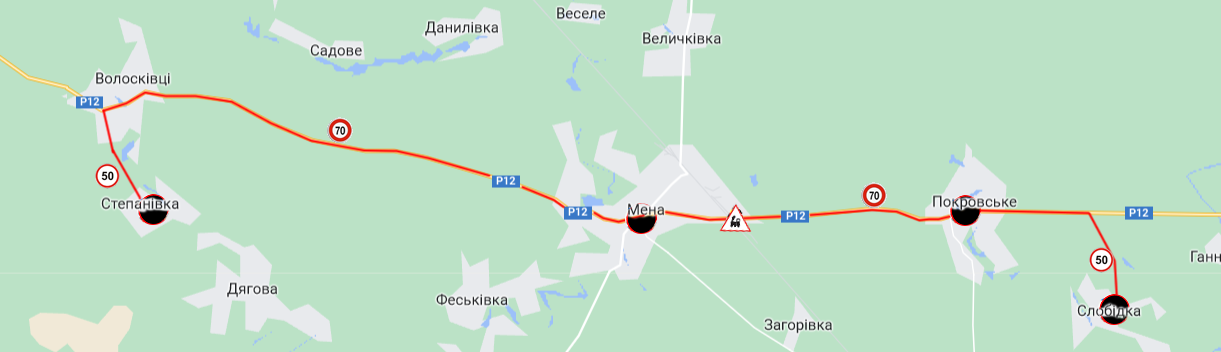 Кількість автобусів - один, Марка – БАЗ А079.13 державний номерний знак – СВ6214СХ 3. Характеристика маршруту4. Розклад руху автобусів:5. Зміни в маршруті6. Висновок за результатами пробного виїзду по маршрутуСередньодобовий пробіг – 116 (сто шістнадцять) км.Дорожні умови відповідають безпечному перевезеннюВитрати пального: 19л. ДП.Комісія в складіДодаток 1 до Програми «Шкільний автобус» на 2021-2025 роки (із змінами)ПАСПОРТАвтобусного маршруту  № 17(програма «Шкільний автобус»)Мена – Макошино- Мена- Степанівка (МНВК)(найменування маршруту)2. Схема автобусного маршрутуКількість автобусів – одинМарка – I-VAN A07  державний номерний знак – СВ6215СХ3. Характеристика маршруту4. Розклад руху автобусів:5. Зміни в маршруті6. Висновок за результатами пробного виїзду по маршрутуСередньодобовий пробіг – 92 (дев’яносто два) км.Дорожні умови відповідають безпечному перевезеннюВитрати пального: 15,1 л. ДП.Комісія в складіДодаток 1 до Програми «Шкільний автобус» на 2021-2025 роки (із змінами)ПАСПОРТАвтобусного маршруту  № 18(програма «Шкільний автобус»)_____Степанівка – Синявка – Степанівка (МНВК)___ (найменування маршруту)2. Схема автобусного маршруту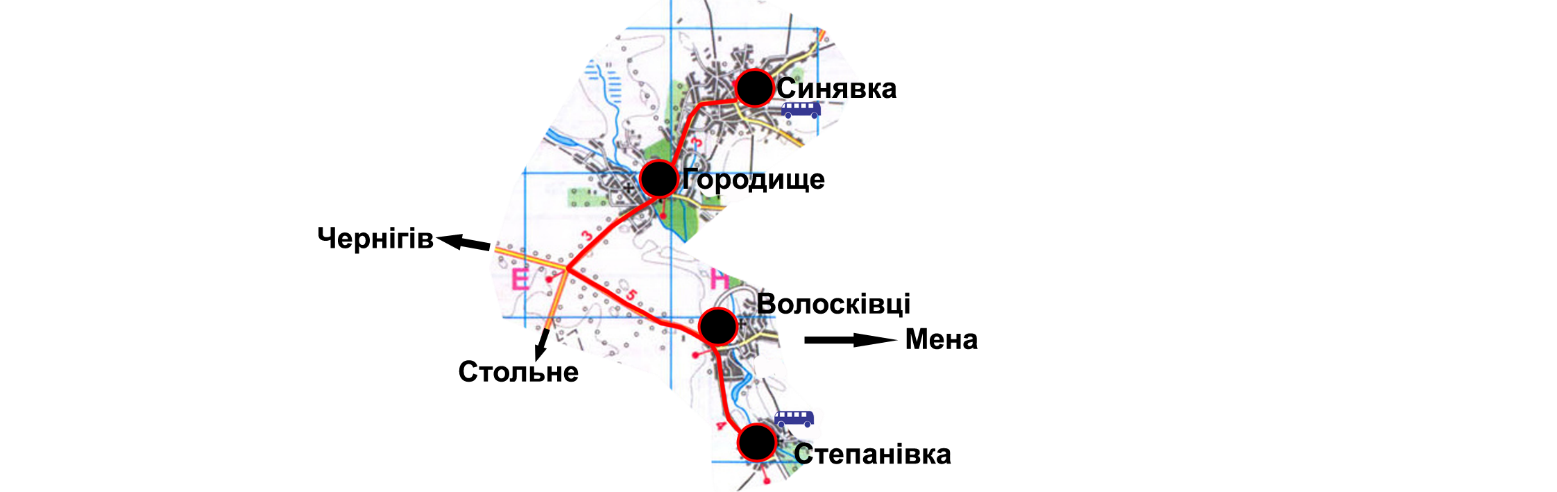 3. Характеристика маршрутуКількість автобусів – одинМарка – Еталон А08111ш, державний номерний знак - СВ 6213 СХ4. Розклад руху автобусів:5. Зміни в маршруті6. Висновок за результатами пробного виїзду по маршрутуСередньодобовий пробіг – 84 (вісімдесят чотири) км.Дорожні умови відповідають безпечному перевезеннюВитрати пального: 13,9л. ДП.Комісія в складіДодаток 1 до Програми «Шкільний автобус» на 2021-2025 роки (із змінами)ПАСПОРТАвтобусного маршруту  № 19(програма «Шкільний автобус»)Степанівка – Дягова - Степанівка (МНВК)(найменування маршруту)2. Схема автобусного маршруту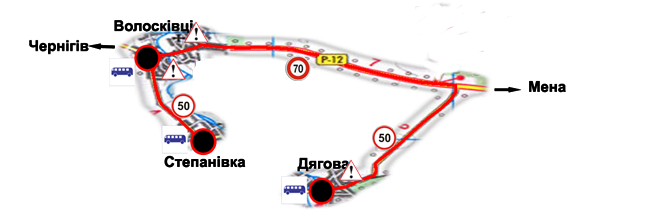 Кількість автобусів- одинМарка – Богдан А30172 державний номерний знак  - СВ 5668 ЕВ3. Характеристика маршруту4. Розклад руху автобусів:5. Зміни в маршруті6. Висновок за результатами пробного виїзду по маршруту:Середньодобовий пробіг 72 (сімдесят два) км.Дорожні умови відповідають безпечному перевезеннюВитрати пального: 12л ДП.Комісія в складіДодаток 1 до Програми «Шкільний автобус» на 2021-2025 роки (із змінами)ПАСПОРТАвтобусного маршруту  № 20(програма «Шкільний автобус»)Степанівка - Стольне – Степанівка (МНВК)_ (найменування маршруту)2. Схема автобусного маршруту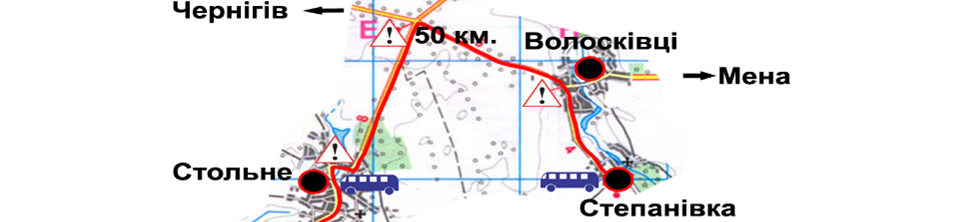 Кількість автобусів один Марка – I-VAN A07 державний номерний знак – СВ 6254 СХ3. Характеристика маршруту4. Розклад руху автобусів:5. Зміни в маршруті6. Висновок за результатами пробного виїзду по маршрутуСередньодобовий пробіг 68 (шістдесят вісім) км.Дорожні умови відповідають безпечному перевезеннюВитрати пального: 11,2 л. ДП.Комісія у складі:Додаток 1 до Програми «Шкільний автобус» на 2021-2025 роки (із змінами)ПАСПОРТАвтобусного маршруту  № 21(програма «Шкільний автобус»)Мена – Киселівка – Степанівка (МНВК)(найменування маршруту)2. Схема автобусного маршруту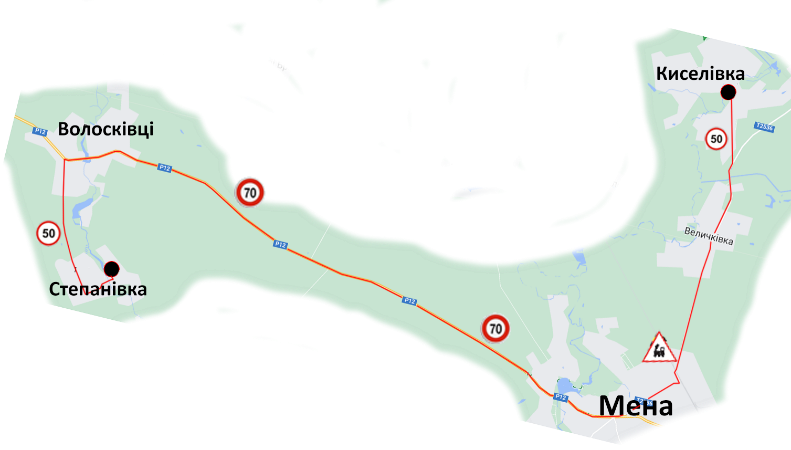 Кількість автобусів – один Марка – I-VAN A07 державний номерний знак – СВ6215СХ3. Характеристика маршруту4. Розклад руху автобусів:5. Зміни в маршруті6. Висновок за результатами пробного виїзду по маршрутуСередньодобовий пробіг 88 (вісімдесят вісім) кмДорожні умови відповідають безпечному перевезеннюВитрати пального: 14,5л. ДП.Комісія в складіДодаток 1 до Програми «Шкільний автобус» на 2021-2025 роки (із змінами)ПАСПОРТАвтобусного маршруту  № 22(програма «Шкільний автобус»)Степанівка - Блистова – Степанівка (МНВК)_ (найменування маршруту)2. Схема автобусного маршрутуКількість автобусів один Марка – Еталон А81.16Ш державний номерний знак – СВ 4651 СХ3. Характеристика маршруту4. Розклад руху автобусів:5. Зміни в маршруті6. Висновок за результатами пробного виїзду по маршрутуСередньодобовий пробіг 136 (сто тридцять шість) км.Дорожні умови відповідають безпечному перевезеннюВитрати пального: 22,5л. ДП.Комісія у складі:ЗАТВЕРДЖУЮЗАТВЕРДЖУЮЗАТВЕРДЖУЮЗАТВЕРДЖУЮЗАТВЕРДЖУЮПОГОДЖЕНОПОГОДЖЕНОПОГОДЖЕНОПОГОДЖЕНОПОГОДЖЕНОНачальник Відділу освіти Менської міської радиНачальник Відділу освіти Менської міської радиНачальник Відділу освіти Менської міської радиНачальник Відділу освіти Менської міської радиНачальник Відділу освіти Менської міської радиДиректор Степанівського МНВК Директор Степанівського МНВК Директор Степанівського МНВК Директор Степанівського МНВК Директор Степанівського МНВК _______________ Ірина ЛУК’ЯНЕНКО_______________ Ірина ЛУК’ЯНЕНКО_______________ Ірина ЛУК’ЯНЕНКО_______________ Ірина ЛУК’ЯНЕНКО_______________ Ірина ЛУК’ЯНЕНКО ___________Леонід ШЕСТАКОВСЬКИЙ ___________Леонід ШЕСТАКОВСЬКИЙ ___________Леонід ШЕСТАКОВСЬКИЙ ___________Леонід ШЕСТАКОВСЬКИЙ ___________Леонід ШЕСТАКОВСЬКИЙ«____»______________ 2023«___» ______________ 2023М.П.М.П.М.П.М.П.М.П.М.П.М.П.М.П.М.П.Паспорт розроблений станом на«15» серпня 2023 року«15» серпня 2023 року(дата)Місто (смт, село)с. СтепанівкаНайменування показниківКількісні показникиДовжина маршруту в прямому напрямку, км.46Довжина маршруту в зворотному напрямку, км.46Тривалість рейсу в прямому напрямку год.хв.1-15Тривалість рейсу в зворотному напрямку год.хв.1-15Експлуатаційна швидкість км/год.50Кількість зупинок (од.)5Довжина нульового пробігу км.Прямий рейсПрямий рейсПрямий рейсПрямий рейсНазви зупинокЗворотний рейсЗворотний рейсЗворотний рейсЗворотний рейсПрибуття год.хвЗупинка а хв..Відправлення год.хвВідстань між зупинками кмНазви зупинокВідстань між зупинками кмПрибуття год.хв.Стоянка хв..Відправлення год.хв7-45Степанівка 615-307-5237-556Волосківці 1215-23315-268-1538-1812Садове1015-00315-038-3038-3310Дягова 1814-45314-489-0018Степанівка14-15Характер змінТермін дії змінТермін дії змінПричина введення змінПідписПочатокЗакінченняГолова комісії:Заст. директора Ігор ПОЛЮХОВИЧ(посада)(підпис)(прізвище, ініціали)Члени комісії:Заст. директора Олександр БУРКА(посада)(підпис)(прізвище, ініціали)МеханікВіталій ШЕМЕТОВ(посада)(підпис)(прізвище, ініціали)Водій автобусаОлександр АНДРІЄНКО(посада)(підпис)(прізвище, ініціали)ЗАТВЕРДЖУЮЗАТВЕРДЖУЮЗАТВЕРДЖУЮЗАТВЕРДЖУЮЗАТВЕРДЖУЮПОГОДЖЕНОПОГОДЖЕНОПОГОДЖЕНОПОГОДЖЕНОПОГОДЖЕНОНачальник Відділу освіти Менської міської радиНачальник Відділу освіти Менської міської радиНачальник Відділу освіти Менської міської радиНачальник Відділу освіти Менської міської радиНачальник Відділу освіти Менської міської радиДиректор Степанівського МНВК Директор Степанівського МНВК Директор Степанівського МНВК Директор Степанівського МНВК Директор Степанівського МНВК _______________ Ірина ЛУК’ЯНЕНКО_______________ Ірина ЛУК’ЯНЕНКО_______________ Ірина ЛУК’ЯНЕНКО_______________ Ірина ЛУК’ЯНЕНКО_______________ Ірина ЛУК’ЯНЕНКО ___________Леонід ШЕСТАКОВСЬКИЙ ___________Леонід ШЕСТАКОВСЬКИЙ ___________Леонід ШЕСТАКОВСЬКИЙ ___________Леонід ШЕСТАКОВСЬКИЙ ___________Леонід ШЕСТАКОВСЬКИЙ«____»______________ 2023«___» ______________ 2023М.П.М.П.М.П.М.П.М.П.М.П.М.П.М.П.М.П.Паспорт розроблений станом на«15» серпня 2023 року«15» серпня 2023 року(дата)Місто (смт, село)с. СтепанівкаНайменування показниківКількісні показникиДовжина маршруту в прямому напрямку, км.68Довжина маршруту в зворотному напрямку, км.68Тривалість рейсу в прямому напрямку год.хв.2-30Тривалість рейсу в зворотному напрямку год.хв.2-30Експлуатаційна швидкість км/год.50Кількість зупинок (од.)10Довжина нульового пробігу км.Прямий рейсПрямий рейсПрямий рейсПрямий рейсНазви зупинокЗворотний рейсЗворотний рейсЗворотний рейсЗворотний рейсПрибуття год.хвЗупинка а хв..Відправлення год.хвВідстань між зупинками кмНазви зупинокВідстань між зупинками кмПрибуття год.хв.Стоянка хв..Відправлення год.хв7-00Мена 2617-257-302,5×4=107-4026Ушня1316-452,5×4=1016-557-5057-5513Бірківка616-20516-258-0518-066Осьмаки616-05116-068-1518-166Ліски 1115-55115-568-2518-263Майське15-45115-468-3018-313Ліски15-35115-368-4511Мена 15-20Характер змінТермін дії змінТермін дії змінПричина введення змінПідписПочатокЗакінченняГолова комісії:Заст. директора Ігор ПОЛЮХОВИЧ(посада)(підпис)(прізвище, ініціали)Члени комісії:Заст. директора Олександр БУРКА(посада)(підпис)(прізвище, ініціали)МеханікВіталій ШЕМЕТОВ(посада)(підпис)(прізвище, ініціали)Водій автобусаВіктор ЛУК’ЯНЕНКО(посада)(підпис)(прізвище, ініціали)ЗАТВЕРДЖУЮЗАТВЕРДЖУЮЗАТВЕРДЖУЮЗАТВЕРДЖУЮЗАТВЕРДЖУЮПОГОДЖЕНОПОГОДЖЕНОПОГОДЖЕНОПОГОДЖЕНОПОГОДЖЕНОНачальник Відділу освіти Менської міської радиНачальник Відділу освіти Менської міської радиНачальник Відділу освіти Менської міської радиНачальник Відділу освіти Менської міської радиНачальник Відділу освіти Менської міської радиДиректор Степанівського МНВК Директор Степанівського МНВК Директор Степанівського МНВК Директор Степанівського МНВК Директор Степанівського МНВК _______________ Ірина ЛУК’ЯНЕНКО_______________ Ірина ЛУК’ЯНЕНКО_______________ Ірина ЛУК’ЯНЕНКО_______________ Ірина ЛУК’ЯНЕНКО_______________ Ірина ЛУК’ЯНЕНКО ___________Леонід ШЕСТАКОВСЬКИЙ ___________Леонід ШЕСТАКОВСЬКИЙ ___________Леонід ШЕСТАКОВСЬКИЙ ___________Леонід ШЕСТАКОВСЬКИЙ ___________Леонід ШЕСТАКОВСЬКИЙ«____»______________ 2023«___» ______________ 2023М.П.М.П.М.П.М.П.М.П.М.П.М.П.М.П.М.П.Паспорт розроблений станом на15 серпня 2023 року(дата)Місто (смт, село)с. СтепанівкаНайменування показниківКількісні показникиДовжина маршруту в прямому напрямку, км.18Довжина маршруту в зворотному напрямку, км.18Тривалість рейсу в прямому напрямку год.хв.0-45Тривалість рейсу в зворотному напрямку год.хв.0-45Експлуатаційна швидкість км/год.50Кількість зупинок (од.)4Довжина нульового пробігу км.Прямий рейсПрямий рейсПрямий рейсПрямий рейсНазви зупинокЗворотний рейсЗворотний рейсЗворотний рейсЗворотний рейсПрибуття год.хвЗупинка а хв..Відправлення год.хвВідстань між зупинками кмНазви зупинокВідстань між зупинками кмПрибуття год.хв.Стоянка хв..Відправлення год.хв7-30Мена916-057-4827-509Феськівка915-45215-478-159Мена 15-20Характер змінТермін дії змінТермін дії змінПричина введення змінПідписПочатокЗакінченняГолова комісії:Заст. директора Ігор ПОЛЮХОВИЧ(посада)(підпис)(прізвище, ініціали)Члени комісії:Заст. директора Олександр БУРКА(посада)(підпис)(прізвище, ініціали)МеханікВіталій ШЕМЕТОВ(посада)(підпис)(прізвище, ініціали)Водій автобусаВолодимир МЕДОВНИК(посада)(підпис)(прізвище, ініціали)ЗАТВЕРДЖУЮЗАТВЕРДЖУЮЗАТВЕРДЖУЮЗАТВЕРДЖУЮЗАТВЕРДЖУЮПОГОДЖЕНОПОГОДЖЕНОПОГОДЖЕНОПОГОДЖЕНОПОГОДЖЕНОНачальник Відділу освіти Менської міської радиНачальник Відділу освіти Менської міської радиНачальник Відділу освіти Менської міської радиНачальник Відділу освіти Менської міської радиНачальник Відділу освіти Менської міської радиДиректор Степанівського МНВК Директор Степанівського МНВК Директор Степанівського МНВК Директор Степанівського МНВК Директор Степанівського МНВК _______________ Ірина ЛУК’ЯНЕНКО_______________ Ірина ЛУК’ЯНЕНКО_______________ Ірина ЛУК’ЯНЕНКО_______________ Ірина ЛУК’ЯНЕНКО_______________ Ірина ЛУК’ЯНЕНКО ___________Леонід ШЕСТАКОВСЬКИЙ ___________Леонід ШЕСТАКОВСЬКИЙ ___________Леонід ШЕСТАКОВСЬКИЙ ___________Леонід ШЕСТАКОВСЬКИЙ ___________Леонід ШЕСТАКОВСЬКИЙ«____»______________ 2023«___» ______________ 2023М.П.М.П.М.П.М.П.М.П.М.П.М.П.М.П.М.П.Паспорт розроблений станом на15 серпня 2023 року(дата)Місто (смт, село)с. СтепанівкаНайменування показниківКількісні показникиДовжина маршруту в прямому напрямку, км.77Довжина маршруту в зворотному напрямку, км.77Тривалість рейсу в прямому напрямку год.хв.1-40Тривалість рейсу в зворотному напрямку год.хв.1-40Експлуатаційна швидкість км/год.50Кількість зупинок (од.)6Довжина нульового пробігу км.Прямий рейсПрямий рейсПрямий рейсПрямий рейсНазви зупинокЗворотний рейсЗворотний рейсЗворотний рейсЗворотний рейсПрибуття год.хвЗупинка а в...Відправлення год.хвВідстань між зупинками кмНазви зупинокВідстань між зупинками кмПрибуття год.хв.Стоянка в...Відправлення год.хв7-00Степанівка3016-367-4017-4130Удівка515-55115-567-5558-005Блистова 715-25515-308-1518-167Семенівка815-08115-108-2218-233Удівка315-02115-038-3018-318Дмитрівка714-55114-568-4558-507Стольне1714-35514-409-1017Степанівка14-15Характер змінТермін дії змінТермін дії змінПричина введення змінПідписПочатокЗакінченняГолова комісії:Заст. директора Ігор ПОЛЮХОВИЧ(посада)(підпис)(прізвище, ініціали)Члени комісії:Заст. директора Олександр БУРКА(посада)(підпис)(прізвище, ініціали)МеханікВіталій ШЕМЕТОВ(посада)(підпис)(прізвище, ініціали)Водій автобусаВіталій АНДРІЄНКО(посада)(підпис)(прізвище, ініціали)ЗАТВЕРДЖУЮЗАТВЕРДЖУЮЗАТВЕРДЖУЮЗАТВЕРДЖУЮЗАТВЕРДЖУЮПОГОДЖЕНОПОГОДЖЕНОПОГОДЖЕНОПОГОДЖЕНОПОГОДЖЕНОНачальник Відділу освіти Менської міської радиНачальник Відділу освіти Менської міської радиНачальник Відділу освіти Менської міської радиНачальник Відділу освіти Менської міської радиНачальник Відділу освіти Менської міської радиДиректор Степанівського МНВК Директор Степанівського МНВК Директор Степанівського МНВК Директор Степанівського МНВК Директор Степанівського МНВК _______________ Ірина ЛУК’ЯНЕНКО_______________ Ірина ЛУК’ЯНЕНКО_______________ Ірина ЛУК’ЯНЕНКО_______________ Ірина ЛУК’ЯНЕНКО_______________ Ірина ЛУК’ЯНЕНКО ___________Леонід ШЕСТАКОВСЬКИЙ ___________Леонід ШЕСТАКОВСЬКИЙ ___________Леонід ШЕСТАКОВСЬКИЙ ___________Леонід ШЕСТАКОВСЬКИЙ ___________Леонід ШЕСТАКОВСЬКИЙ«____»______________ 2023«___» ______________ 2023М.П.М.П.М.П.М.П.М.П.М.П.М.П.М.П.М.П.Паспорт розроблений станом на15 серпня 2023 року(дата)Місто (смт, село)с. СтепанівкаНайменування показниківКількісні показникиДовжина маршруту в прямому напрямку, км.37Довжина маршруту в зворотному напрямку, км.37Тривалість рейсу в прямому напрямку год.хв.1-15Тривалість рейсу в зворотному напрямку год.хв.1-15Експлуатаційна швидкість км/год.50Кількість зупинок (од.)4Довжина нульового пробігу км.Прямий рейсПрямий рейсПрямий рейсПрямий рейсНазви зупинокЗворотний рейсЗворотний рейсЗворотний рейсЗворотний рейсПрибуття год.хвЗупинка а хв..Відправлення год.хвВідстань між зупинками кмНазви зупинокВідстань між зупинками кмПрибуття год.хв.Стоянка хв..Відправлення год.хв7-45Степанівка1317-058-0558-1013Городище816-30516-358-2018-218Синявка816-10116-118-4018-418Городище815-50115-519-008Синявка 15-30Характер змінТермін дії змінТермін дії змінПричина введення змінПідписПочатокЗакінченняГолова комісії:Заст. директора Ігор ПОЛЮХОВИЧ(посада)(підпис)(прізвище, ініціали)Члени комісії:Заст. директора Олександр БУРКА(посада)(підпис)(прізвище, ініціали)МеханікВіталій ШЕМЕТОВ(посада)(підпис)(прізвище, ініціали)Водій автобусаВолодимир ОЛЕКСА(посада)(підпис)(прізвище, ініціали)ЗАТВЕРДЖУЮЗАТВЕРДЖУЮЗАТВЕРДЖУЮЗАТВЕРДЖУЮЗАТВЕРДЖУЮПОГОДЖЕНОПОГОДЖЕНОПОГОДЖЕНОПОГОДЖЕНОПОГОДЖЕНОНачальник Відділу освіти Менської міської радиНачальник Відділу освіти Менської міської радиНачальник Відділу освіти Менської міської радиНачальник Відділу освіти Менської міської радиНачальник Відділу освіти Менської міської радиДиректор Степанівського МНВК Директор Степанівського МНВК Директор Степанівського МНВК Директор Степанівського МНВК Директор Степанівського МНВК _______________ Ірина ЛУК’ЯНЕНКО_______________ Ірина ЛУК’ЯНЕНКО_______________ Ірина ЛУК’ЯНЕНКО_______________ Ірина ЛУК’ЯНЕНКО_______________ Ірина ЛУК’ЯНЕНКО ___________Леонід ШЕСТАКОВСЬКИЙ ___________Леонід ШЕСТАКОВСЬКИЙ ___________Леонід ШЕСТАКОВСЬКИЙ ___________Леонід ШЕСТАКОВСЬКИЙ ___________Леонід ШЕСТАКОВСЬКИЙ«____»______________ 2023«___» ______________ 2023М.П.М.П.М.П.М.П.М.П.М.П.М.П.М.П.М.П.Паспорт розроблений станом на15 серпня 2023 року(дата)Місто (смт, село)с. СтепанівкаНайменування показниківКількісні показникиДовжина маршруту в прямому напрямку, км.40Довжина маршруту в зворотному напрямку, км.40Тривалість рейсу в прямому напрямку год.хв.1-15Тривалість рейсу в зворотному напрямку год.хв.1-15Експлуатаційна швидкість км/год.50Кількість зупинок (од.)4Довжина нульового пробігу км.Прямий рейсПрямий рейсПрямий рейсПрямий рейсНазви зупинокЗворотний рейсЗворотний рейсЗворотний рейсЗворотний рейсПрибуття год.хвЗупинка а хв..Відправлення год.хвВідстань між зупинками кмНазви зупинокВідстань між зупинками кмПрибуття год.хв.Стоянка хв..Відправлення год.хв7-45Степанівка1317-058-0558-1013Городище816-30516-358-2018-218Синявка816-10116-118-4018-418Городище1115-50115-519-0011Стольне 15-30Характер змінТермін дії змінТермін дії змінПричина введення змінПідписПочатокЗакінченняГолова комісії:Заст. директора Ігор ПОЛЮХОВИЧ(посада)(підпис)(прізвище, ініціали)Члени комісії:Заст. директора Олександр БУРКА(посада)(підпис)(прізвище, ініціали)МеханікВіталій ШЕМЕТОВ(посада)(підпис)(прізвище, ініціали)Водій автобусаВолодимир ОЛЕКСА(посада)(підпис)(прізвище, ініціали)ЗАТВЕРДЖУЮЗАТВЕРДЖУЮЗАТВЕРДЖУЮЗАТВЕРДЖУЮЗАТВЕРДЖУЮПОГОДЖЕНОПОГОДЖЕНОПОГОДЖЕНОПОГОДЖЕНОПОГОДЖЕНОНачальник Відділу освіти Менської міської радиНачальник Відділу освіти Менської міської радиНачальник Відділу освіти Менської міської радиНачальник Відділу освіти Менської міської радиНачальник Відділу освіти Менської міської радиДиректор Степанівського МНВК Директор Степанівського МНВК Директор Степанівського МНВК Директор Степанівського МНВК Директор Степанівського МНВК _______________ Ірина ЛУК’ЯНЕНКО_______________ Ірина ЛУК’ЯНЕНКО_______________ Ірина ЛУК’ЯНЕНКО_______________ Ірина ЛУК’ЯНЕНКО_______________ Ірина ЛУК’ЯНЕНКО ___________Леонід ШЕСТАКОВСЬКИЙ ___________Леонід ШЕСТАКОВСЬКИЙ ___________Леонід ШЕСТАКОВСЬКИЙ ___________Леонід ШЕСТАКОВСЬКИЙ ___________Леонід ШЕСТАКОВСЬКИЙ«____»______________ 2023«___» ______________ 2023М.П.М.П.М.П.М.П.М.П.М.П.М.П.М.П.М.П.Паспорт розроблений станом на15 серпня 2023 року(дата)Місто (смт, село)с. СтепанівкаНайменування показниківКількісні показникиДовжина маршруту в прямому напрямку, км.28Довжина маршруту в зворотному напрямку, км.28Тривалість рейсу в прямому напрямку год.хв.1-00Тривалість рейсу в зворотному напрямку год.хв.1-00Експлуатаційна швидкість км/год.50Кількість зупинок (од.)4Довжина нульового пробігу км.Прямий рейсПрямий рейсПрямий рейсПрямий рейсНазви зупинокЗворотний рейсЗворотний рейсЗворотний рейсЗворотний рейсПрибуття год.хвЗупинка а хв..Відправлення год.хвВідстань між зупинками кмНазви зупинокВідстань між зупинками кмПрибуття год.хв.Стоянка хв..Відправлення год.хв8-00Мена915-008-2028-229Загорівка414-38214-408-3538-384Куковичі 1514-22314-259-0015Мена (Шевченка)14-00Характер змінТермін дії змінТермін дії змінПричина введення змінПідписПочатокЗакінченняГолова комісії:Заст. директора Ігор ПОЛЮХОВИЧ(посада)(підпис)(прізвище, ініціали)Члени комісії:Заст. директора Олександр БУРКА(посада)(підпис)(прізвище, ініціали)МеханікВіталій ШЕМЕТОВ(посада)(підпис)(прізвище, ініціали)Водій автобусаВіталій ДЕМЕНТЬЄВ(посада)(підпис)(прізвище, ініціали)ЗАТВЕРДЖУЮЗАТВЕРДЖУЮЗАТВЕРДЖУЮЗАТВЕРДЖУЮЗАТВЕРДЖУЮПОГОДЖЕНОПОГОДЖЕНОПОГОДЖЕНОПОГОДЖЕНОПОГОДЖЕНОНачальник Відділу освіти Менської міської радиНачальник Відділу освіти Менської міської радиНачальник Відділу освіти Менської міської радиНачальник Відділу освіти Менської міської радиНачальник Відділу освіти Менської міської радиДиректор Степанівського МНВК Директор Степанівського МНВК Директор Степанівського МНВК Директор Степанівського МНВК Директор Степанівського МНВК _______________ Ірина ЛУК’ЯНЕНКО_______________ Ірина ЛУК’ЯНЕНКО_______________ Ірина ЛУК’ЯНЕНКО_______________ Ірина ЛУК’ЯНЕНКО_______________ Ірина ЛУК’ЯНЕНКО ___________Леонід ШЕСТАКОВСЬКИЙ ___________Леонід ШЕСТАКОВСЬКИЙ ___________Леонід ШЕСТАКОВСЬКИЙ ___________Леонід ШЕСТАКОВСЬКИЙ ___________Леонід ШЕСТАКОВСЬКИЙ«____»______________ 2023«___» ______________ 2023М.П.М.П.М.П.М.П.М.П.М.П.М.П.М.П.М.П.Паспорт розроблений станом на15 серпня 2023 року(дата)Місто (смт, село)с. СтепанівкаНайменування показниківКількісні показникиДовжина маршруту в прямому напрямку, км.30Довжина маршруту в зворотному напрямку, км.30Тривалість рейсу в прямому напрямку год.хв.1-00Тривалість рейсу в зворотному напрямку год.хв.1-00Експлуатаційна швидкість км/год.50Кількість зупинок (од.)4Довжина нульового пробігу км.Прямий рейсПрямий рейсПрямий рейсПрямий рейсНазви зупинокЗворотний рейсЗворотний рейсЗворотний рейсЗворотний рейсПрибуття год.хвЗупинка а хв..Відправлення год.хвВідстань між зупинками кмНазви зупинокВідстань між зупинками кмПрибуття год.хв.Стоянка хв..Відправлення год.хв8-00Мена915-008-2028-229Загорівка414-38214-408-3538-384Куковичі 1514-22314-259-0015Мена (гімназія)14-00Характер змінТермін дії змінТермін дії змінПричина введення змінПідписПочатокЗакінченняГолова комісії:Заст. директора Ігор ПОЛЮХОВИЧ(посада)(підпис)(прізвище, ініціали)Члени комісії:Заст. директора Олександр БУРКА(посада)(підпис)(прізвище, ініціали)МеханікВіталій ШЕМЕТОВ(посада)(підпис)(прізвище, ініціали)Водій автобусаВалерій ГЕТЬМАН(посада)(підпис)(прізвище, ініціали)ЗАТВЕРДЖУЮЗАТВЕРДЖУЮЗАТВЕРДЖУЮЗАТВЕРДЖУЮЗАТВЕРДЖУЮПОГОДЖЕНОПОГОДЖЕНОПОГОДЖЕНОПОГОДЖЕНОПОГОДЖЕНОНачальник Відділу освіти Менської міської радиНачальник Відділу освіти Менської міської радиНачальник Відділу освіти Менської міської радиНачальник Відділу освіти Менської міської радиНачальник Відділу освіти Менської міської радиДиректор Степанівського МНВК Директор Степанівського МНВК Директор Степанівського МНВК Директор Степанівського МНВК Директор Степанівського МНВК _______________ Ірина ЛУК’ЯНЕНКО_______________ Ірина ЛУК’ЯНЕНКО_______________ Ірина ЛУК’ЯНЕНКО_______________ Ірина ЛУК’ЯНЕНКО_______________ Ірина ЛУК’ЯНЕНКО ___________Леонід ШЕСТАКОВСЬКИЙ ___________Леонід ШЕСТАКОВСЬКИЙ ___________Леонід ШЕСТАКОВСЬКИЙ ___________Леонід ШЕСТАКОВСЬКИЙ ___________Леонід ШЕСТАКОВСЬКИЙ«____»______________ 2023«___» ______________ 2023М.П.М.П.М.П.М.П.М.П.М.П.М.П.М.П.М.П.Паспорт розроблений станом на15 серпня 2023 року(дата)Місто (смт, село)с. СтепанівкаНайменування показниківКількісні показникиДовжина маршруту в прямому напрямку, км.18Довжина маршруту в зворотному напрямку, км.18Тривалість рейсу в прямому напрямку год.хв.1-00Тривалість рейсу в зворотному напрямку год.хв.1-00Експлуатаційна швидкість км/год.50Кількість зупинок (од.)4Довжина нульового пробігу км.Прямий рейсПрямий рейсПрямий рейсПрямий рейсНазви зупинокЗворотний рейсЗворотний рейсЗворотний рейсЗворотний рейсПрибуття год.хвЗупинка хв..Відправлення год.хвВідстань між зупинками кмНазви зупинокВідстань між зупинками кмПрибуття год.хв.Стоянка хв..Відправлення год.хв7-30Мена516-107-4827-505Данилівка415-55215-578-0028-024Н.Життя915-40215-428-309Мена 15-10Характер змінТермін дії змінТермін дії змінПричина введення змінПідписПочатокЗакінченняГолова комісії:Заст. директора Ігор ПОЛЮХОВИЧ(посада)(підпис)(прізвище, ініціали)Члени комісії:Заст. директора Олександр БУРКА(посада)(підпис)(прізвище, ініціали)МеханікВіталій ШЕМЕТОВ(посада)(підпис)(прізвище, ініціали)Водій автобусаВіталій ДАВИДОВ(посада)(підпис)(прізвище, ініціали)ЗАТВЕРДЖУЮЗАТВЕРДЖУЮЗАТВЕРДЖУЮЗАТВЕРДЖУЮЗАТВЕРДЖУЮПОГОДЖЕНОПОГОДЖЕНОПОГОДЖЕНОПОГОДЖЕНОПОГОДЖЕНОНачальник Відділу освіти Менської міської радиНачальник Відділу освіти Менської міської радиНачальник Відділу освіти Менської міської радиНачальник Відділу освіти Менської міської радиНачальник Відділу освіти Менської міської радиДиректор Степанівського МНВК Директор Степанівського МНВК Директор Степанівського МНВК Директор Степанівського МНВК Директор Степанівського МНВК _______________ Ірина ЛУК’ЯНЕНКО_______________ Ірина ЛУК’ЯНЕНКО_______________ Ірина ЛУК’ЯНЕНКО_______________ Ірина ЛУК’ЯНЕНКО_______________ Ірина ЛУК’ЯНЕНКО ___________Леонід ШЕСТАКОВСЬКИЙ ___________Леонід ШЕСТАКОВСЬКИЙ ___________Леонід ШЕСТАКОВСЬКИЙ ___________Леонід ШЕСТАКОВСЬКИЙ ___________Леонід ШЕСТАКОВСЬКИЙ«____»______________ 2023«___» ______________ 2023М.П.М.П.М.П.М.П.М.П.М.П.М.П.М.П.М.П.Паспорт розроблений станом на15 серпня 2023 року(дата)Місто (смт, село)с. СтепанівкаНайменування показниківКількісні показникиДовжина маршруту в прямому напрямку, км.34Довжина маршруту в зворотному напрямку, км.34Тривалість рейсу в прямому напрямку год.хв.50 хв.Тривалість рейсу в зворотному напрямку год.хв.50 хв.Експлуатаційна швидкість км/год.50Кількість зупинок (од.)2Довжина нульового пробігу км.Прямий рейсПрямий рейсПрямий рейсПрямий рейсНазви зупинокЗворотний рейсЗворотний рейсЗворотний рейсЗворотний рейсПрибуття год.хвЗупинка а хв..Відправлення год.хвВідстань між зупинками кмНазви зупинокВідстань між зупинками кмПрибуття год.хв.Стоянка хв..Відправлення год.хв8-10Мена1716-008-2558-3017Слобідка715-15515-208-4058-457Покровське1014-55515-008-558-5510Мена14-4014-40Характер змінТермін дії змінТермін дії змінПричина введення змінПідписПочатокЗакінченняГолова комісії:Заст. директора Ігор ПОЛЮХОВИЧ(посада)(підпис)(прізвище, ініціали)Члени комісії:Заст. директора Олександр БУРКА(посада)(підпис)(прізвище, ініціали)МеханікВіталій ШЕМЕТОВ(посада)(підпис)(прізвище, ініціали)Водій автобусаМикола ПРОЦЕЛ(посада)(підпис)(прізвище, ініціали)ЗАТВЕРДЖУЮЗАТВЕРДЖУЮЗАТВЕРДЖУЮЗАТВЕРДЖУЮЗАТВЕРДЖУЮПОГОДЖЕНОПОГОДЖЕНОПОГОДЖЕНОПОГОДЖЕНОПОГОДЖЕНОНачальник Відділу освіти Менської міської радиНачальник Відділу освіти Менської міської радиНачальник Відділу освіти Менської міської радиНачальник Відділу освіти Менської міської радиНачальник Відділу освіти Менської міської радиДиректор Степанівського МНВК Директор Степанівського МНВК Директор Степанівського МНВК Директор Степанівського МНВК Директор Степанівського МНВК _______________ Ірина ЛУК’ЯНЕНКО_______________ Ірина ЛУК’ЯНЕНКО_______________ Ірина ЛУК’ЯНЕНКО_______________ Ірина ЛУК’ЯНЕНКО_______________ Ірина ЛУК’ЯНЕНКО ___________Леонід ШЕСТАКОВСЬКИЙ ___________Леонід ШЕСТАКОВСЬКИЙ ___________Леонід ШЕСТАКОВСЬКИЙ ___________Леонід ШЕСТАКОВСЬКИЙ ___________Леонід ШЕСТАКОВСЬКИЙ«____»______________ 2023«___» ______________ 2023М.П.М.П.М.П.М.П.М.П.М.П.М.П.М.П.М.П.Паспорт розроблений станом на15 серпня 2023 року(дата)Найменування показниківКількісні показникиДовжина маршруту в прямому напрямку, км.15Довжина маршруту в зворотному напрямку, км.15Тривалість рейсу в прямому напрямку год.хв.0-30Тривалість рейсу в зворотному напрямку год.хв.0-30Експлуатаційна швидкість км/год.50Кількість зупинок (од.)2Довжина нульового пробігу км.Прямий рейсПрямий рейсПрямий рейсПрямий рейсНазви зупинокЗворотний рейсЗворотний рейсЗворотний рейсЗворотний рейсПрибуття год.хвЗупинка а хв..Відправлення год.хвВідстань між зупинками кмНазви зупинокВідстань між зупинками кмПрибуття год.хв.Стоянка хв..Відправлення год.хв7-30Мена7,515-407-4327-457,5Вул. Лермонтова7,515-25215-278-007,5Мена 15-10Характер змінТермін дії змінТермін дії змінПричина введення змінПідписПочатокЗакінченняГолова комісії:Заст. директора Ігор ПОЛЮХОВИЧ(посада)(підпис)(прізвище, ініціали)Члени комісії:Заст. директора Олександр БУРКА(посада)(підпис)(прізвище, ініціали)МеханікВіталій ШЕМЕТОВ(посада)(підпис)(прізвище, ініціали)Водій автобусаЮрій КУЦЕНКО(посада)(підпис)(прізвище, ініціали)ЗАТВЕРДЖУЮЗАТВЕРДЖУЮЗАТВЕРДЖУЮЗАТВЕРДЖУЮЗАТВЕРДЖУЮПОГОДЖЕНОПОГОДЖЕНОПОГОДЖЕНОПОГОДЖЕНОПОГОДЖЕНОНачальник Відділу освіти Менської міської радиНачальник Відділу освіти Менської міської радиНачальник Відділу освіти Менської міської радиНачальник Відділу освіти Менської міської радиНачальник Відділу освіти Менської міської радиДиректор Степанівського МНВК Директор Степанівського МНВК Директор Степанівського МНВК Директор Степанівського МНВК Директор Степанівського МНВК _______________ Ірина ЛУК’ЯНЕНКО_______________ Ірина ЛУК’ЯНЕНКО_______________ Ірина ЛУК’ЯНЕНКО_______________ Ірина ЛУК’ЯНЕНКО_______________ Ірина ЛУК’ЯНЕНКО ___________Леонід ШЕСТАКОВСЬКИЙ ___________Леонід ШЕСТАКОВСЬКИЙ ___________Леонід ШЕСТАКОВСЬКИЙ ___________Леонід ШЕСТАКОВСЬКИЙ ___________Леонід ШЕСТАКОВСЬКИЙ«____»______________ 2023«___» ______________ 2023М.П.М.П.М.П.М.П.М.П.М.П.М.П.М.П.М.П.Паспорт розроблений станом на15 серпня 2023 року(дата)Місто (смт, село)с. СтепанівкаНайменування показниківКількісні показникиДовжина маршруту в прямому напрямку, км.12Довжина маршруту в зворотному напрямку, км.12Тривалість рейсу в прямому напрямку год.хв.0-30Тривалість рейсу в зворотному напрямку год.хв.0-30Експлуатаційна швидкість км/год.50Кількість зупинок (од.)6Довжина нульового пробігу км.Прямий рейсПрямий рейсПрямий рейсПрямий рейсНазви зупинокЗворотний рейсЗворотний рейсЗворотний рейсЗворотний рейсПрибуття год.хвЗупинка а хв..Відправлення год.хвВідстань між зупинками кмНазви зупинокВідстань між зупинками кмПрибуття год.хв.Стоянка хв..Відправлення год.хв7-45Степанівка615-058-0058-056Волосківці614-45514-508-206Степанівка 14-30Характер змінТермін дії змінТермін дії змінПричина введення змінПідписПочатокЗакінченняГолова комісії:Заст. директора Ігор ПОЛЮХОВИЧ(посада)(підпис)(прізвище, ініціали)Члени комісії:Заст. директора Олександр БУРКА(посада)(підпис)(прізвище, ініціали)МеханікВіталій ШЕМЕТОВ(посада)(підпис)(прізвище, ініціали)Водій автобусаЛеонід НЕРЕТ(посада)(підпис)(прізвище, ініціали)ЗАТВЕРДЖУЮЗАТВЕРДЖУЮЗАТВЕРДЖУЮЗАТВЕРДЖУЮЗАТВЕРДЖУЮПОГОДЖЕНОПОГОДЖЕНОПОГОДЖЕНОПОГОДЖЕНОПОГОДЖЕНОНачальник Відділу освіти Менської міської радиНачальник Відділу освіти Менської міської радиНачальник Відділу освіти Менської міської радиНачальник Відділу освіти Менської міської радиНачальник Відділу освіти Менської міської радиДиректор Степанівського МНВК Директор Степанівського МНВК Директор Степанівського МНВК Директор Степанівського МНВК Директор Степанівського МНВК _______________ Ірина ЛУК’ЯНЕНКО_______________ Ірина ЛУК’ЯНЕНКО_______________ Ірина ЛУК’ЯНЕНКО_______________ Ірина ЛУК’ЯНЕНКО_______________ Ірина ЛУК’ЯНЕНКО ___________Леонід ШЕСТАКОВСЬКИЙ ___________Леонід ШЕСТАКОВСЬКИЙ ___________Леонід ШЕСТАКОВСЬКИЙ ___________Леонід ШЕСТАКОВСЬКИЙ ___________Леонід ШЕСТАКОВСЬКИЙ«____»______________ 2023«___» ______________ 2023М.П.М.П.М.П.М.П.М.П.М.П.М.П.М.П.М.П.Паспорт розроблений станом на15 серпня 2023 року(дата)Місто (смт, село)с. СтепанівкаНайменування показниківКількісні показникиДовжина маршруту в прямому напрямку, км.12Довжина маршруту в зворотному напрямку, км.12Тривалість рейсу в прямому напрямку год.хв.0-35Тривалість рейсу в зворотному напрямку год.хв.0-35Експлуатаційна швидкість км/год.50Кількість зупинок (од.)1Довжина нульового пробігу км.Прямий рейсПрямий рейсПрямий рейсПрямий рейсНазви зупинокЗворотний рейсЗворотний рейсЗворотний рейсЗворотний рейсПрибуття год.хвЗупинка а хв..Відправлення год.хвВідстань між зупинками кмНазви зупинокВідстань між зупинками кмПрибуття год.хв.Стоянка хв..Відправлення год.хв7-40Мена716-108-0058-057Величківка515-35515-408-255Мена (гімназія)15-10Характер змінТермін дії змінТермін дії змінПричина введення змінПідписПочатокЗакінченняГолова комісії:Заст. директора Ігор ПОЛЮХОВИЧ(посада)(підпис)(прізвище, ініціали)Члени комісії:Заст. директора Олександр БУРКА(посада)(підпис)(прізвище, ініціали)МеханікВіталій ШЕМЕТОВ(посада)(підпис)(прізвище, ініціали)Водій автобусаВалерій ГЕТЬМАН(посада)(підпис)(прізвище, ініціали)ЗАТВЕРДЖУЮЗАТВЕРДЖУЮЗАТВЕРДЖУЮЗАТВЕРДЖУЮЗАТВЕРДЖУЮПОГОДЖЕНОПОГОДЖЕНОПОГОДЖЕНОПОГОДЖЕНОПОГОДЖЕНОНачальник Відділу освіти Менської міської радиНачальник Відділу освіти Менської міської радиНачальник Відділу освіти Менської міської радиНачальник Відділу освіти Менської міської радиНачальник Відділу освіти Менської міської радиДиректор Степанівського МНВК Директор Степанівського МНВК Директор Степанівського МНВК Директор Степанівського МНВК Директор Степанівського МНВК _______________ Ірина ЛУК’ЯНЕНКО_______________ Ірина ЛУК’ЯНЕНКО_______________ Ірина ЛУК’ЯНЕНКО_______________ Ірина ЛУК’ЯНЕНКО_______________ Ірина ЛУК’ЯНЕНКО ___________Леонід ШЕСТАКОВСЬКИЙ ___________Леонід ШЕСТАКОВСЬКИЙ ___________Леонід ШЕСТАКОВСЬКИЙ ___________Леонід ШЕСТАКОВСЬКИЙ ___________Леонід ШЕСТАКОВСЬКИЙ«____»______________ 2023«___» ______________ 2023М.П.М.П.М.П.М.П.М.П.М.П.М.П.М.П.М.П.Паспорт розроблений станом на15 серпня 2023 року(дата)Місто (смт, село)с. СтепанівкаНайменування показниківКількісні показникиДовжина маршруту в прямому напрямку, км.14Довжина маршруту в зворотному напрямку, км.14Тривалість рейсу в прямому напрямку год.хв.0-40Тривалість рейсу в зворотному напрямку год.хв.0-40Експлуатаційна швидкість км/год.50Кількість зупинок (од.)1Довжина нульового пробігу км.Прямий рейсПрямий рейсПрямий рейсПрямий рейсНазви зупинокЗворотний рейсЗворотний рейсЗворотний рейсЗворотний рейсПрибуття год.хвЗупинка а хв..Відправлення год.хвВідстань між зупинками кмНазви зупинокВідстань між зупинками кмПрибуття год.хв.Стоянка хв..Відправлення год.хв7-40Мена716-108-0058-057Величківка715-35515-408-257Мена (Шевченка)15-10Характер змінТермін дії змінТермін дії змінПричина введення змінПідписПочатокЗакінченняГолова комісії:Заст. директора Ігор ПОЛЮХОВИЧ(посада)(підпис)(прізвище, ініціали)Члени комісії:Заст. директора Олександр БУРКА(посада)(підпис)(прізвище, ініціали)МеханікВіталій ШЕМЕТОВ(посада)(підпис)(прізвище, ініціали)Водій автобусаВіталій ДАВИДОВ(посада)(підпис)(прізвище, ініціали)ЗАТВЕРДЖУЮЗАТВЕРДЖУЮЗАТВЕРДЖУЮЗАТВЕРДЖУЮЗАТВЕРДЖУЮПОГОДЖЕНОПОГОДЖЕНОПОГОДЖЕНОПОГОДЖЕНОПОГОДЖЕНОНачальник Відділу освіти Менської міської радиНачальник Відділу освіти Менської міської радиНачальник Відділу освіти Менської міської радиНачальник Відділу освіти Менської міської радиНачальник Відділу освіти Менської міської радиДиректор Степанівського МНВК Директор Степанівського МНВК Директор Степанівського МНВК Директор Степанівського МНВК Директор Степанівського МНВК _______________ Ірина ЛУК’ЯНЕНКО_______________ Ірина ЛУК’ЯНЕНКО_______________ Ірина ЛУК’ЯНЕНКО_______________ Ірина ЛУК’ЯНЕНКО_______________ Ірина ЛУК’ЯНЕНКО ___________Леонід ШЕСТАКОВСЬКИЙ ___________Леонід ШЕСТАКОВСЬКИЙ ___________Леонід ШЕСТАКОВСЬКИЙ ___________Леонід ШЕСТАКОВСЬКИЙ ___________Леонід ШЕСТАКОВСЬКИЙ«____»______________ 2023«___» ______________ 2023М.П.М.П.М.П.М.П.М.П.М.П.М.П.М.П.М.П.Паспорт розроблений станом на15 серпня 2023 року(дата)Місто (смт, село)с. СтепанівкаНайменування показниківКількісні показникиДовжина маршруту в прямому напрямку, км.37Довжина маршруту в зворотному напрямку, км.37Тривалість рейсу в прямому напрямку год.хв.0-50Тривалість рейсу в зворотному напрямку год.хв.0-50Експлуатаційна швидкість км/год.50Кількість зупинок (од.)4Довжина нульового пробігу км.Прямий рейсПрямий рейсПрямий рейсПрямий рейсНазви зупинокЗворотний рейсЗворотний рейсЗворотний рейсЗворотний рейсПрибуття год.хвЗупинка а хв..Відправлення год.хвВідстань між зупинками кмНазви зупинокВідстань між зупинками кмПрибуття год.хв.Стоянка хв..Відправлення год.хв7-30Мена1415-557-5057-5514Максаки815-35115-368-0518-068Майське415-25115-268-1018-114Ліски1015-20115-218-2010Мена15-10Характер змінТермін дії змінТермін дії змінПричина введення змінПідписПочатокЗакінченняГолова комісії:Заст. директора Ігор ПОЛЮХОВИЧ(посада)(підпис)(прізвище, ініціали)Члени комісії:Заст. директора Олександр БУРКА(посада)(підпис)(прізвище, ініціали)МеханікВіталій ШЕМЕТОВ(посада)(підпис)(прізвище, ініціали)Водій автобусаМикола МИСЕНКО(посада)(підпис)(прізвище, ініціали)ЗАТВЕРДЖУЮЗАТВЕРДЖУЮЗАТВЕРДЖУЮЗАТВЕРДЖУЮЗАТВЕРДЖУЮПОГОДЖЕНОПОГОДЖЕНОПОГОДЖЕНОПОГОДЖЕНОПОГОДЖЕНОНачальник Відділу освіти Менської міської радиНачальник Відділу освіти Менської міської радиНачальник Відділу освіти Менської міської радиНачальник Відділу освіти Менської міської радиНачальник Відділу освіти Менської міської радиДиректор Степанівського МНВК Директор Степанівського МНВК Директор Степанівського МНВК Директор Степанівського МНВК Директор Степанівського МНВК _______________ Ірина ЛУК’ЯНЕНКО_______________ Ірина ЛУК’ЯНЕНКО_______________ Ірина ЛУК’ЯНЕНКО_______________ Ірина ЛУК’ЯНЕНКО_______________ Ірина ЛУК’ЯНЕНКО ___________Леонід ШЕСТАКОВСЬКИЙ ___________Леонід ШЕСТАКОВСЬКИЙ ___________Леонід ШЕСТАКОВСЬКИЙ ___________Леонід ШЕСТАКОВСЬКИЙ ___________Леонід ШЕСТАКОВСЬКИЙ«____»______________ 2023«___» ______________ 2023М.П.М.П.М.П.М.П.М.П.М.П.М.П.М.П.М.П.Паспорт розроблений станом на15 серпня 2023 року(дата)Місто (смт, село)с. СтепанівкаНайменування показниківКількісні показникиДовжина маршруту в прямому напрямку, км.58Довжина маршруту в зворотному напрямку, км.58Тривалість рейсу в прямому напрямку год.хв.1-05Тривалість рейсу в зворотному напрямку год.хв.1-05Експлуатаційна швидкість км/год.50Кількість зупинок (од.)2Довжина нульового пробігу км.Прямий рейсПрямий рейсПрямий рейсПрямий рейсНазви зупинокЗворотний рейсЗворотний рейсЗворотний рейсЗворотний рейсПрибуття год.хвЗупинка а хв..Відправлення год.хвВідстань між зупинками кмНазви зупинокВідстань між зупинками кмПрибуття год.хв.Стоянка хв..Відправлення год.хв8-10Мена1716-008-2558-3017Слобідка715-15515-208-4058-457Покровське1014-55515-008-558-5510Мена2414-4014-409-1524Степанівка (МНВК)14-20Характер змінТермін дії змінТермін дії змінПричина введення змінПідписПочатокЗакінченняГолова комісії:Заст. директора Ігор ПОЛЮХОВИЧ(посада)(підпис)(прізвище, ініціали)Члени комісії:Заст. директора Олександр БУРКА(посада)(підпис)(прізвище, ініціали)МеханікВіталій ШЕМЕТОВ(посада)(підпис)(прізвище, ініціали)Водій автобусаМикола ПРОЦЕЛ(посада)(підпис)(прізвище, ініціали)ЗАТВЕРДЖУЮЗАТВЕРДЖУЮЗАТВЕРДЖУЮЗАТВЕРДЖУЮЗАТВЕРДЖУЮПОГОДЖЕНОПОГОДЖЕНОПОГОДЖЕНОПОГОДЖЕНОПОГОДЖЕНОНачальник Відділу освіти Менської міської радиНачальник Відділу освіти Менської міської радиНачальник Відділу освіти Менської міської радиНачальник Відділу освіти Менської міської радиНачальник Відділу освіти Менської міської радиДиректор Степанівського МНВК Директор Степанівського МНВК Директор Степанівського МНВК Директор Степанівського МНВК Директор Степанівського МНВК _______________ Ірина ЛУК’ЯНЕНКО_______________ Ірина ЛУК’ЯНЕНКО_______________ Ірина ЛУК’ЯНЕНКО_______________ Ірина ЛУК’ЯНЕНКО_______________ Ірина ЛУК’ЯНЕНКО ___________Леонід ШЕСТАКОВСЬКИЙ ___________Леонід ШЕСТАКОВСЬКИЙ ___________Леонід ШЕСТАКОВСЬКИЙ ___________Леонід ШЕСТАКОВСЬКИЙ ___________Леонід ШЕСТАКОВСЬКИЙ«____»______________ 2023«___» ______________ 2023М.П.М.П.М.П.М.П.М.П.М.П.М.П.М.П.М.П.Паспорт розроблений станом на15 серпня 2023 року(дата)Місто (смт, село)с. СтепанівкаНайменування показниківКількісні показникиДовжина маршруту в прямому напрямку, км.46Довжина маршруту в зворотному напрямку, км.46Тривалість рейсу в прямому напрямку год.хв.1-00Тривалість рейсу в зворотному напрямку год.хв.1-00Експлуатаційна швидкість км/год.50Кількість зупинок (од.)4Довжина нульового пробігу км.Прямий рейсПрямий рейсПрямий рейсПрямий рейсНазви зупинокЗворотний рейсЗворотний рейсЗворотний рейсЗворотний рейсПрибуття год.хвЗупинка а хв..Відправлення год.хвВідстань між зупинками кмНазви зупинокВідстань між зупинками кмПрибуття год.хв.Стоянка хв..Відправлення год.хв8-00Мена1115-008-2028-2211Макошино1114-38214-408-3538-3811Мена 2414-22314-259-0024Степанівка14-00Характер змінТермін дії змінТермін дії змінПричина введення змінПідписПочатокЗакінченняГолова комісії:Заст. директора Ігор ПОЛЮХОВИЧ(посада)(підпис)(прізвище, ініціали)Члени комісії:Заст. директора Олександр БУРКА(посада)(підпис)(прізвище, ініціали)МеханікВіталій ШЕМЕТОВ(посада)(підпис)(прізвище, ініціали)Водій автобусаВіталій ДАВИДОВ(посада)(підпис)(прізвище, ініціали)ЗАТВЕРДЖУЮЗАТВЕРДЖУЮЗАТВЕРДЖУЮЗАТВЕРДЖУЮЗАТВЕРДЖУЮПОГОДЖЕНОПОГОДЖЕНОПОГОДЖЕНОПОГОДЖЕНОПОГОДЖЕНОНачальник Відділу освіти Менської міської радиНачальник Відділу освіти Менської міської радиНачальник Відділу освіти Менської міської радиНачальник Відділу освіти Менської міської радиНачальник Відділу освіти Менської міської радиДиректор Степанівського МНВК Директор Степанівського МНВК Директор Степанівського МНВК Директор Степанівського МНВК Директор Степанівського МНВК _______________ Ірина ЛУК’ЯНЕНКО_______________ Ірина ЛУК’ЯНЕНКО_______________ Ірина ЛУК’ЯНЕНКО_______________ Ірина ЛУК’ЯНЕНКО_______________ Ірина ЛУК’ЯНЕНКО ___________Леонід ШЕСТАКОВСЬКИЙ ___________Леонід ШЕСТАКОВСЬКИЙ ___________Леонід ШЕСТАКОВСЬКИЙ ___________Леонід ШЕСТАКОВСЬКИЙ ___________Леонід ШЕСТАКОВСЬКИЙ«____»______________ 2023«___» ______________ 2023М.П.М.П.М.П.М.П.М.П.М.П.М.П.М.П.М.П.Паспорт розроблений станом на15 серпня 2023 року(дата)Місто (смт, село)с. СтепанівкаНайменування показниківКількісні показникиДовжина маршруту в прямому напрямку, км.42Довжина маршруту в зворотному напрямку, км.42Тривалість рейсу в прямому напрямку год.хв.0-45Тривалість рейсу в зворотному напрямку год.хв.0-45Експлуатаційна швидкість км/год.50Кількість зупинок (од.)2Довжина нульового пробігу км.Прямий рейсПрямий рейсПрямий рейсПрямий рейсНазви зупинокЗворотний рейсЗворотний рейсЗворотний рейсЗворотний рейсПрибуття год.хвЗупинка а хв..Відправлення год.хвВідстань між зупинками кмНазви зупинокВідстань між зупинками кмПрибуття год.хв.Стоянка хв..Відправлення год.хв8-35Степанівка2115-008-5559-0021Синявка 2114-35514-409-2021Степанівка14-15Характер змінТермін дії змінТермін дії змінПричина введення змінПідписПочатокЗакінченняГолова комісії:Заст. директора Ігор ПОЛЮХОВИЧ(посада)(підпис)(прізвище, ініціали)Члени комісії:Заст. директора Олександр БУРКА(посада)(підпис)(прізвище, ініціали)МеханікВіталій ШЕМЕТОВ(посада)(підпис)(прізвище, ініціали)Водій автобусаВолодимир ОЛЕКСА(посада)(підпис)(прізвище, ініціали)ЗАТВЕРДЖУЮЗАТВЕРДЖУЮЗАТВЕРДЖУЮЗАТВЕРДЖУЮЗАТВЕРДЖУЮПОГОДЖЕНОПОГОДЖЕНОПОГОДЖЕНОПОГОДЖЕНОПОГОДЖЕНОНачальник Відділу освіти Менської міської радиНачальник Відділу освіти Менської міської радиНачальник Відділу освіти Менської міської радиНачальник Відділу освіти Менської міської радиНачальник Відділу освіти Менської міської радиДиректор Степанівського МНВК Директор Степанівського МНВК Директор Степанівського МНВК Директор Степанівського МНВК Директор Степанівського МНВК _______________ Ірина ЛУК’ЯНЕНКО_______________ Ірина ЛУК’ЯНЕНКО_______________ Ірина ЛУК’ЯНЕНКО_______________ Ірина ЛУК’ЯНЕНКО_______________ Ірина ЛУК’ЯНЕНКО ___________Леонід ШЕСТАКОВСЬКИЙ ___________Леонід ШЕСТАКОВСЬКИЙ ___________Леонід ШЕСТАКОВСЬКИЙ ___________Леонід ШЕСТАКОВСЬКИЙ ___________Леонід ШЕСТАКОВСЬКИЙ«____»______________ 2023«___» ______________ 2023М.П.М.П.М.П.М.П.М.П.М.П.М.П.М.П.М.П.Паспорт розроблений станом на«15» серпня 2023 року«15» серпня 2023 року(дата)Місто (смт, село)с. СтепанівкаНайменування показниківКількісні показникиДовжина маршруту в прямому напрямку, км.36Довжина маршруту в зворотному напрямку, км.36Тривалість рейсу в прямому напрямку год.хв.1-15Тривалість рейсу в зворотному напрямку год.хв.1-15Експлуатаційна швидкість км/год.50Кількість зупинок (од.)1Довжина нульового пробігу км.Прямий рейсПрямий рейсПрямий рейсПрямий рейсНазви зупинокЗворотний рейсЗворотний рейсЗворотний рейсЗворотний рейсПрибуття год.хвЗупинка а хв..Відправлення год.хвВідстань між зупинками кмНазви зупинокВідстань між зупинками кмПрибуття год.хв.Стоянка хв..Відправлення год.хв7-45Степанівка 1815-308-3038-3318Дягова 1814-45314-489-0018Степанівка14-15Характер змінТермін дії змінТермін дії змінПричина введення змінПідписПочатокЗакінченняГолова комісії:Заст. директора Ігор ПОЛЮХОВИЧ(посада)(підпис)(прізвище, ініціали)Члени комісії:Заст. директора Олександр БУРКА(посада)(підпис)(прізвище, ініціали)МеханікВіталій ШЕМЕТОВ(посада)(підпис)(прізвище, ініціали)Водій автобусаОлександр АНДРІЄНКО(посада)(підпис)(прізвище, ініціали)ЗАТВЕРДЖУЮЗАТВЕРДЖУЮЗАТВЕРДЖУЮЗАТВЕРДЖУЮЗАТВЕРДЖУЮПОГОДЖЕНОПОГОДЖЕНОПОГОДЖЕНОПОГОДЖЕНОПОГОДЖЕНОНачальник Відділу освіти Менської міської радиНачальник Відділу освіти Менської міської радиНачальник Відділу освіти Менської міської радиНачальник Відділу освіти Менської міської радиНачальник Відділу освіти Менської міської радиДиректор Степанівського МНВК Директор Степанівського МНВК Директор Степанівського МНВК Директор Степанівського МНВК Директор Степанівського МНВК _______________ Ірина ЛУК’ЯНЕНКО_______________ Ірина ЛУК’ЯНЕНКО_______________ Ірина ЛУК’ЯНЕНКО_______________ Ірина ЛУК’ЯНЕНКО_______________ Ірина ЛУК’ЯНЕНКО ___________Леонід ШЕСТАКОВСЬКИЙ ___________Леонід ШЕСТАКОВСЬКИЙ ___________Леонід ШЕСТАКОВСЬКИЙ ___________Леонід ШЕСТАКОВСЬКИЙ ___________Леонід ШЕСТАКОВСЬКИЙ«____»______________ 2023«___» ______________ 2023М.П.М.П.М.П.М.П.М.П.М.П.М.П.М.П.М.П.Паспорт розроблений станом на15 серпня 2023 року(дата)Місто (смт, село)с. СтепанівкаНайменування показниківКількісні показникиДовжина маршруту в прямому напрямку, км.34Довжина маршруту в зворотному напрямку, км.34Тривалість рейсу в прямому напрямку год.хв.0-45Тривалість рейсу в зворотному напрямку год.хв.0-45Експлуатаційна швидкість км/год.50Кількість зупинок (од.)1Довжина нульового пробігу км.Прямий рейсПрямий рейсПрямий рейсПрямий рейсНазви зупинокЗворотний рейсЗворотний рейсЗворотний рейсЗворотний рейсПрибуття год.хвЗупинка а в...Відправлення год.хвВідстань між зупинками кмНазви зупинокВідстань між зупинками кмПрибуття год.хв.Стоянка в...Відправлення год.хв8-25Степанівка1715-008-4558-5017Стольне1714-35514-409-1017Степанівка14-15Характер змінТермін дії змінТермін дії змінПричина введення змінПідписПочатокЗакінченняГолова комісії:Заст. директора Ігор ПОЛЮХОВИЧ(посада)(підпис)(прізвище, ініціали)Члени комісії:Заст. директора Олександр БУРКА(посада)(підпис)(прізвище, ініціали)МеханікВіталій ШЕМЕТОВ(посада)(підпис)(прізвище, ініціали)Водій автобусаВіталій АНДРІЄНКО(посада)(підпис)(прізвище, ініціали)ЗАТВЕРДЖУЮЗАТВЕРДЖУЮЗАТВЕРДЖУЮЗАТВЕРДЖУЮЗАТВЕРДЖУЮПОГОДЖЕНОПОГОДЖЕНОПОГОДЖЕНОПОГОДЖЕНОПОГОДЖЕНОНачальник Відділу освіти Менської міської радиНачальник Відділу освіти Менської міської радиНачальник Відділу освіти Менської міської радиНачальник Відділу освіти Менської міської радиНачальник Відділу освіти Менської міської радиДиректор Степанівського МНВК Директор Степанівського МНВК Директор Степанівського МНВК Директор Степанівського МНВК Директор Степанівського МНВК _______________ Ірина ЛУК’ЯНЕНКО_______________ Ірина ЛУК’ЯНЕНКО_______________ Ірина ЛУК’ЯНЕНКО_______________ Ірина ЛУК’ЯНЕНКО_______________ Ірина ЛУК’ЯНЕНКО ___________Леонід ШЕСТАКОВСЬКИЙ ___________Леонід ШЕСТАКОВСЬКИЙ ___________Леонід ШЕСТАКОВСЬКИЙ ___________Леонід ШЕСТАКОВСЬКИЙ ___________Леонід ШЕСТАКОВСЬКИЙ«____»______________ 2023«___» ______________ 2023М.П.М.П.М.П.М.П.М.П.М.П.М.П.М.П.М.П.Паспорт розроблений станом на15 серпня 2023 року(дата)Місто (смт, село)с. СтепанівкаНайменування показниківКількісні показникиДовжина маршруту в прямому напрямку, км.44Довжина маршруту в зворотному напрямку, км.44Тривалість рейсу в прямому напрямку год.хв.1-10Тривалість рейсу в зворотному напрямку год.хв.1-10Експлуатаційна швидкість км/год.50Кількість зупинок (од.)1Довжина нульового пробігу км.Прямий рейсПрямий рейсПрямий рейсПрямий рейсНазви зупинокЗворотний рейсЗворотний рейсЗворотний рейсЗворотний рейсПрибуття год.хвЗупинка а хв..Відправлення год.хвВідстань між зупинками кмНазви зупинокВідстань між зупинками кмПрибуття год.хв.Стоянка хв..Відправлення год.хв7-50Мена1215-258-1558-2012Киселівка3214-55515-009-0032Степанівка14-15Характер змінТермін дії змінТермін дії змінПричина введення змінПідписПочатокЗакінченняГолова комісії:Заст. директора Ігор ПОЛЮХОВИЧ(посада)(підпис)(прізвище, ініціали)Члени комісії:Заст. директора Олександр БУРКА(посада)(підпис)(прізвище, ініціали)МеханікВіталій ШЕМЕТОВ(посада)(підпис)(прізвище, ініціали)Водій автобусаВіталій ДАВИДОВ(посада)(підпис)(прізвище, ініціали)ЗАТВЕРДЖУЮЗАТВЕРДЖУЮЗАТВЕРДЖУЮЗАТВЕРДЖУЮЗАТВЕРДЖУЮПОГОДЖЕНОПОГОДЖЕНОПОГОДЖЕНОПОГОДЖЕНОПОГОДЖЕНОНачальник Відділу освіти Менської міської радиНачальник Відділу освіти Менської міської радиНачальник Відділу освіти Менської міської радиНачальник Відділу освіти Менської міської радиНачальник Відділу освіти Менської міської радиДиректор Степанівського МНВК Директор Степанівського МНВК Директор Степанівського МНВК Директор Степанівського МНВК Директор Степанівського МНВК _______________ Ірина ЛУК’ЯНЕНКО_______________ Ірина ЛУК’ЯНЕНКО_______________ Ірина ЛУК’ЯНЕНКО_______________ Ірина ЛУК’ЯНЕНКО_______________ Ірина ЛУК’ЯНЕНКО ___________Леонід ШЕСТАКОВСЬКИЙ ___________Леонід ШЕСТАКОВСЬКИЙ ___________Леонід ШЕСТАКОВСЬКИЙ ___________Леонід ШЕСТАКОВСЬКИЙ ___________Леонід ШЕСТАКОВСЬКИЙ«____»______________ 2023«___» ______________ 2023М.П.М.П.М.П.М.П.М.П.М.П.М.П.М.П.М.П.Паспорт розроблений станом на15 серпня 2023 року(дата)Місто (смт, село)с. СтепанівкаНайменування показниківКількісні показникиДовжина маршруту в прямому напрямку, км.68Довжина маршруту в зворотному напрямку, км.68Тривалість рейсу в прямому напрямку год.хв.1-40Тривалість рейсу в зворотному напрямку год.хв.1-40Експлуатаційна швидкість км/год.50Кількість зупинок (од.)1Довжина нульового пробігу км.Прямий рейсПрямий рейсПрямий рейсПрямий рейсНазви зупинокЗворотний рейсЗворотний рейсЗворотний рейсЗворотний рейсПрибуття год.хвЗупинка а в...Відправлення год.хвВідстань між зупинками кмНазви зупинокВідстань між зупинками кмПрибуття год.хв.Стоянка в...Відправлення год.хв7-00Степанівка3416-367-5558-0034Блистова 3415-25515-309-1034Степанівка14-15Характер змінТермін дії змінТермін дії змінПричина введення змінПідписПочатокЗакінченняГолова комісії:Заст. директора Ігор ПОЛЮХОВИЧ(посада)(підпис)(прізвище, ініціали)Члени комісії:Заст. директора Олександр БУРКА(посада)(підпис)(прізвище, ініціали)МеханікВіталій ШЕМЕТОВ(посада)(підпис)(прізвище, ініціали)Водій автобусаВолодимир МЕДОВНИК(посада)(підпис)(прізвище, ініціали)